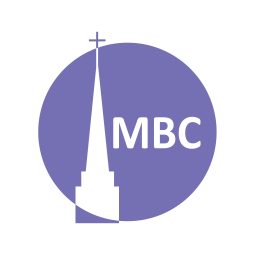 INTRODUCTION:  As people ask ‘Who is Jesus’ in the face of His claims and miracles, not all accept Him. In fact, He is rejected in His hometown and the disciples will face rejection. (Ultimately even John the Baptist is rejected).REVIEW: The Bible Project, Mark (be cautious with other videos)KEY POINT: responding, Kingdom, going, trusting, rejectionA.M. SERMON RECAP (Mk 4:35–5:20, Jesus Calms a Storm & Demoniac) What is the point of these two tails of Lake Galilee?What does the storm teach us about Jesus and following?What does the demoniac teach us about Jesus and following?How does Jesus deliver us from the chaos of sin?P.M. SERMON RECAP (Mk 5:21–43, Jesus Heals 2 Women) Rom 6:23. Why is there illness and death?Who does Jesus show us to be in these stories?What faith did Jairus and the woman exercise?How is Jesus the great healer of our greatest need?REVIEW: Mark 6:1–13QUESTIONS: Rejected at NazarethWhere did you grow up? What is it like to go back? Have you ever been to a reunion?Jesus the carpenter returns from his rabbinic tour, yet He doesn’t look impressive or to have impressive followers. Who does He think He is?What derogatory statements are made of Jesus?Who do you think you are now that you’re a Christian…you look the same to us? How to we respond to others when we become a Christian?V. 4- a proverb saying (2 Chr 36:16, Jer 11:21). Why?Jesus isn’t just claiming to be a rabbi but a p_________? What is His role as this?To them He’s just “Mary’s son” (maybe a boy, a fatherless child, or ???)V. 6- Jesus doesn’t find the faith He is looking for, even the crowds had more interest (‘faith’) than those of Nazareth. Like the mourners being driven out (5:40). How can unbelief stifle faith in others and hence seeing God at work? Or, how does the atmosphere feel different when there is someone without faith present?Rejecting the DisciplesHaving received some training the disciples are sent out. Jesus’ strategy is to multiply Kingdom mission.How does discipleship/multiplication facilitate more mission? Why don’t we sometimes do this? Examples of when we do?If we follow Jesus, is there a limit to what He might ask of us or where He might send us? How does He ask us to go beyond our conform zone? Why is Christianity not a spectator sport?Why did they go in pairs? What lesson does that have for us?Imagine, possibly, Levi (tax collector) with Simon (zealot) or Thomas (hesitant) with Peter (outspoken). How does the Lord sanctify us through serving with different people?Authority over unclean spirits is a sign related to the message.Vv. 8–9- How are these all symbols of security? While we rest under a more general command (8:34), what does this look like for us? What can we do to cultivate confidence in God vs. self (c.f. Jn 15)?V. 10- What were they relying on?Sharing the Gospel is the most joyful thing, but also the most costly. What might be someone’s response? How are we like Jesus in this?Jews used to ceremonially wipe or shake their sandals after they had been in Gentile territory and returned home—they didn’t want even soil tainted by sin to corrupt their land!How might we convey the seriousness of rejecting Christ to someone? What is the only ultimate unpardonable sin (3:29)?RECAPHow does this passage encourage faith in Jesus as the Christ, the Son of God? (1:1) and for salvation? (1:15: 10:45)What does this passage teach us about following him? (8:34)NEXT WEEK: March 27- Mark 6:30–44, Jesus Feeds the 5000